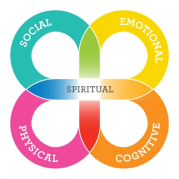 MEDICATION AUTHORIZATION FORM(Note:  ONLY fill out this form if your child needs to take medication at school)TO BE COMPLETED BY PARENTS:Child’s name  ________________________________________Medication name  ______________________________________Dosage and times to be administered  ____________________________________________________________________________Authorization effective until (give date)  _____________________I authorize personnel at All Saints Episcopal Preschool to administer this medication to my child.Parent Signature  _______________________________________   Date  ______________TO BE COMPLETED BY PHYSICIAN (for any long-term medications, lasting more than 10 days)Name of physician  ______________________________________Physician’s phone number  _________________________Child’s name  _________________________________________Medication name  _______________________________Dosage and times to be administered __________________________________________________Special instructions __________________________________________________Authorization effective until (give date)  _________________________________________Physician’s Signature  ____________________________________  Date  ___________________TO BE COMPLETED BY ALL SAINTS PRESCHOOL PERSONNEL (for devices such as EpiPen, Jr. and inhalers)The following preschool staff  have been trained to administer this medication:_______________________________			____________________________________________________________			____________________________________________________________			____________________________________________________________			____________________________________________________________			_____________________________Name of person who trained staff:  ______________________________________Date of training:  _______________